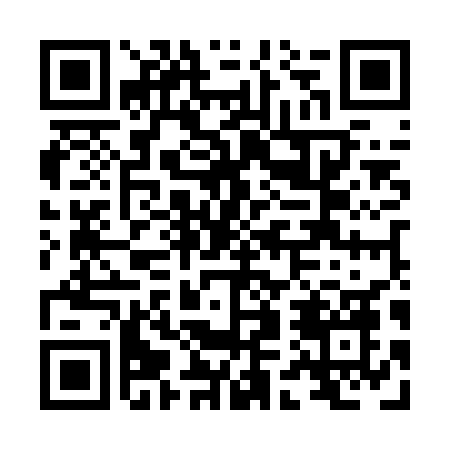 Prayer times for North Augusta, Ontario, CanadaMon 1 Jul 2024 - Wed 31 Jul 2024High Latitude Method: Angle Based RulePrayer Calculation Method: Islamic Society of North AmericaAsar Calculation Method: HanafiPrayer times provided by https://www.salahtimes.comDateDayFajrSunriseDhuhrAsrMaghribIsha1Mon3:275:211:076:288:5210:462Tue3:285:221:076:288:5210:463Wed3:295:231:076:288:5210:454Thu3:305:231:086:288:5210:445Fri3:315:241:086:288:5110:446Sat3:325:251:086:288:5110:437Sun3:335:251:086:288:5010:428Mon3:355:261:086:288:5010:419Tue3:365:271:086:288:4910:4010Wed3:375:281:086:278:4910:3911Thu3:385:291:096:278:4810:3812Fri3:405:291:096:278:4810:3713Sat3:415:301:096:278:4710:3614Sun3:425:311:096:268:4610:3515Mon3:445:321:096:268:4610:3316Tue3:455:331:096:268:4510:3217Wed3:475:341:096:258:4410:3118Thu3:485:351:096:258:4310:2919Fri3:505:361:096:248:4210:2820Sat3:515:371:096:248:4110:2721Sun3:535:381:096:238:4110:2522Mon3:555:391:096:238:4010:2423Tue3:565:401:096:228:3910:2224Wed3:585:411:106:228:3810:2025Thu3:595:421:106:218:3610:1926Fri4:015:431:106:208:3510:1727Sat4:035:441:096:208:3410:1528Sun4:045:451:096:198:3310:1429Mon4:065:461:096:188:3210:1230Tue4:085:471:096:188:3110:1031Wed4:095:491:096:178:2910:08